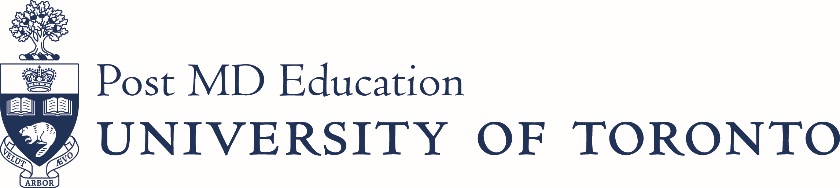 2021 Robert Sheppard AwardIf you have any questions, please contact Arlene McKinley at arlene.mckinley@utoronto.caNOMINATION FORMNOMINATION FORMNominee informationNominator informationName:Email address:Program:   FACULTY: This candidate is currently a faculty member at the University of Toronto 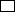   TRAINEE: This candidate is currently registered as a postgraduate medical trainee with the PGME office at the University of TorontoName: Title and affiliation:Email address:Relationship to nominee:Documents required:Documents required:One award package in pdf format, in the following order:Completed Nomination Form (this form to be completed by the nominator)A nomination letter (maximum of three pages with a word limit of 750 words) addressed to the Associate Dean, Postgraduate Medical Education An up-to-date curriculum vitae of the candidateTwo reference letters supporting the nominationThe deadline for e-submission of completed packages to Arlene McKinley, arlene.mckinley@utoronto.ca is Friday, January 8, 2021.One award package in pdf format, in the following order:Completed Nomination Form (this form to be completed by the nominator)A nomination letter (maximum of three pages with a word limit of 750 words) addressed to the Associate Dean, Postgraduate Medical Education An up-to-date curriculum vitae of the candidateTwo reference letters supporting the nominationThe deadline for e-submission of completed packages to Arlene McKinley, arlene.mckinley@utoronto.ca is Friday, January 8, 2021.Name and email addresses of reference letter writers:Name and email addresses of reference letter writers:Name: Email address:Name: Email address:Signature of Nominator:  _________________________________                Date: _____________Signature of Department Chair (Faculty) or Program Director (trainee)________________________________                                                         Date: _____________Signature of Nominator:  _________________________________                Date: _____________Signature of Department Chair (Faculty) or Program Director (trainee)________________________________                                                         Date: _____________